 Department of Medical Assistance Services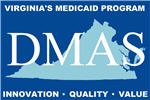 ENTERPRISE CONTENT MANAGEMENT (ECM)APPLICATION ACCESS User Security Access Request         Note: User/Approver must sign Acknowledgment (page 2).             Ticket Type:  	 Change	 HelpDesk		Ticket Number(s) –		  Create New Logon ID   		 Change / Transfer	 Termination  Modify Existing Logon (ID required):     			User ID (same as VAMMIS) ID: __________________Application User‘s Acknowledgement and Responsibilities:	Access has been granted to me by DMAS as a necessary privilege in order to perform authorized job functions.  I am prohibited from using or knowingly permitting use of any assigned or entrusted access control mechanisms (such as logon IDs, passwords, terminal IDs, user IDs, file protection keys or production read/write keys) for any purposes other than those required to perform my authorized employment functions;	Each password provided is confidential to me as an individual and is not to be disclosed to any other person (including technical assistance).  If any willful disclosure or access to data and privilege rights is detected, both the unauthorized user and I will be subject to disciplinary action, up to and including termination; passwords must not be kept in written format or in a manner that would enable access to it by another person.  If a password is provided to me by technical assistance, it must be changed immediately.  Logon scripts or macros that emulate a logon and passwords are prohibited and may not be used or created.  Issued initial passwords must be changed immediately;	I will not disclose information concerning any access control mechanism of which I have knowledge unless properly authorized to do so; I will not use any access mechanism which has not been expressly assigned to me;	I agree to abide by all applicable  and DMAS agency policies, procedures, and standards which relate to the security of DMAS information systems and the data contained therein;	By signing this acknowledgement, I hereby certify that I understand the preceding terms and provisions and that I accept the responsibility of adhering to the same.  I further acknowledge that any infractions of this acknowledgement will result in disciplinary action, including but not limited to, the termination of my access privileges._________________________________________________________			_________________	User’s Signature											DateThe approver’s signature acknowledges approval for the new or modified user listed on this form and will notify the DMAS ISO of any status changes to the user’s employment or job function.  The approver’s signature also acknowledges that they have familiarized the user named above with DMAS Security Policies.Authorized Approver’s Signature (required)		Printed Name/Phone No.			Date							Brenda Edwards, DMAS Security ISO							or Theresa Fleming, DMAS Agency ISO/Mgr	Secondary Approver’s Signature (required)		Printed Name					DateTYPE OR PRINT ALL INFORMATION CLEARLY:  Incomplete, illegible, unclear requests will be rejected and returned to the requestor5 Business Day Notification RequiredType of Request (required)		 Development 	 Test		 ProductionUser Information (required)User Information (required)User Information (required)User Information (required)User Information (required)LAST NameLAST NameFIRST NameFIRST NameMiddle InitialUser Type:	 FA Employee / Contractor / Temp	 Client Employee / Contractor / Wage 	 VendorUser Type:	 FA Employee / Contractor / Temp	 Client Employee / Contractor / Wage 	 VendorUser Type:	 FA Employee / Contractor / Temp	 Client Employee / Contractor / Wage 	 VendorUser Type:	 FA Employee / Contractor / Temp	 Client Employee / Contractor / Wage 	 VendorUser Type:	 FA Employee / Contractor / Temp	 Client Employee / Contractor / Wage 	 VendorPhone No.:		(804)  _______________Division/Dept Acronym____________________Division/Dept Acronym____________________Last 4-digits of SSN (identifier):       _________	     Last 4-digits of SSN (identifier):       _________	     Access Request: (check one only; if not known, leave blank and use Comments Area below to state “model after”)Access Request: (check one only; if not known, leave blank and use Comments Area below to state “model after”)Access Request: (check one only; if not known, leave blank and use Comments Area below to state “model after”)Access Request: (check one only; if not known, leave blank and use Comments Area below to state “model after”)Access Request: (check one only; if not known, leave blank and use Comments Area below to state “model after”)Access Request: (check one only; if not known, leave blank and use Comments Area below to state “model after”)Access Request: (check one only; if not known, leave blank and use Comments Area below to state “model after”)Access Request: (check one only; if not known, leave blank and use Comments Area below to state “model after”)Access Request: (check one only; if not known, leave blank and use Comments Area below to state “model after”)Access Request: (check one only; if not known, leave blank and use Comments Area below to state “model after”)Access Request: (check one only; if not known, leave blank and use Comments Area below to state “model after”)Access Request: (check one only; if not known, leave blank and use Comments Area below to state “model after”) Xerox Citrix required for the following applications (requires a FOB assignment)  (User will receive separate ID/password)   Xerox Citrix required for the following applications (requires a FOB assignment)  (User will receive separate ID/password)   Xerox Citrix required for the following applications (requires a FOB assignment)  (User will receive separate ID/password)   Xerox Citrix required for the following applications (requires a FOB assignment)  (User will receive separate ID/password)   Xerox Citrix required for the following applications (requires a FOB assignment)  (User will receive separate ID/password)   Xerox Citrix required for the following applications (requires a FOB assignment)  (User will receive separate ID/password)   Xerox Citrix required for the following applications (requires a FOB assignment)  (User will receive separate ID/password)   Xerox Citrix required for the following applications (requires a FOB assignment)  (User will receive separate ID/password)   Xerox Citrix required for the following applications (requires a FOB assignment)  (User will receive separate ID/password)   Xerox Citrix required for the following applications (requires a FOB assignment)  (User will receive separate ID/password)   Xerox Citrix required for the following applications (requires a FOB assignment)  (User will receive separate ID/password)   Xerox Citrix required for the following applications (requires a FOB assignment)  (User will receive separate ID/password)   SAS Server    1     2      3 SAS Server    1     2      3 SAS Server    1     2      3 SAS Server    1     2      3Rational Rational FOB # ASSIGNED:  FOB # ASSIGNED:  FOB # ASSIGNED:  FOB # ASSIGNED:  FOB # ASSIGNED:  FOB # ASSIGNED:  CID # ASSIGNED:  CCID # ASSIGNED:  CCID # ASSIGNED:  CCID # ASSIGNED:  C Other applications available (no FOB assignment required) (possible separate user ID/password) Other applications available (no FOB assignment required) (possible separate user ID/password) Other applications available (no FOB assignment required) (possible separate user ID/password) Other applications available (no FOB assignment required) (possible separate user ID/password) Other applications available (no FOB assignment required) (possible separate user ID/password) Other applications available (no FOB assignment required) (possible separate user ID/password) Other applications available (no FOB assignment required) (possible separate user ID/password) Other applications available (no FOB assignment required) (possible separate user ID/password) Other applications available (no FOB assignment required) (possible separate user ID/password) Other applications available (no FOB assignment required) (possible separate user ID/password) Other applications available (no FOB assignment required) (possible separate user ID/password) Other applications available (no FOB assignment required) (possible separate user ID/password) Other applications available (no FOB assignment required) (possible separate user ID/password) Remedy ISR Remedy ISRCognos / MetricsCognos / MetricsCognos / MetricsCognos / MetricsCognos / MetricsSharepointSharepoint      Floating Originator      Floating OriginatorCognos / PharmacyCognos / PharmacyCognos / PharmacyCognos / PharmacyCognos / PharmacyOmni-Track Omni-Track       Chg Mgt Coordinator      Chg Mgt CoordinatorCognos / ESSCognos / ESSCognos / ESSCognos / ESSCognos / ESSFile TransferFile TransferCyberformanceCyberformanceCyberformanceCyberformanceCyberformanceJSURS:   ID:_______________________JSURS:   ID:_______________________Other?Other? Content Management (ECM) Access Request: (check one only; if not known, leave blank and use Comments Area below to state “model after”) Content Management (ECM) Access Request: (check one only; if not known, leave blank and use Comments Area below to state “model after”) Content Management (ECM) Access Request: (check one only; if not known, leave blank and use Comments Area below to state “model after”) Content Management (ECM) Access Request: (check one only; if not known, leave blank and use Comments Area below to state “model after”) Content Management (ECM) Access Request: (check one only; if not known, leave blank and use Comments Area below to state “model after”) Content Management (ECM) Access Request: (check one only; if not known, leave blank and use Comments Area below to state “model after”) Content Management (ECM) Access Request: (check one only; if not known, leave blank and use Comments Area below to state “model after”) Content Management (ECM) Access Request: (check one only; if not known, leave blank and use Comments Area below to state “model after”) Content Management (ECM) Access Request: (check one only; if not known, leave blank and use Comments Area below to state “model after”) Content Management (ECM) Access Request: (check one only; if not known, leave blank and use Comments Area below to state “model after”) Content Management (ECM) Access Request: (check one only; if not known, leave blank and use Comments Area below to state “model after”) Content Management (ECM) Access Request: (check one only; if not known, leave blank and use Comments Area below to state “model after”)DMAS staff only (legacy content included)DMAS staff only (legacy content included)DMAS staff only (legacy content included)DMAS staff only (legacy content included)DMAS staff only (legacy content included)DMAS staff only (legacy content included)Other State Agency or Contractor staff onlyOther State Agency or Contractor staff onlyOther State Agency or Contractor staff onlyOther State Agency or Contractor staff onlyOther State Agency or Contractor staff onlyOther State Agency or Contractor staff only FN_VA_L1_def (default)*  FN_VA_L1_def (default)*  FN_VA_L1_def (default)*  FN_VA_L1_def (default)*  FN_VA_L1_def (default)*  FN_VA_L1_def (default)*  FN_VA_ACS-XEROX (State-CallCenter) FN_VA_ACS-XEROX (State-CallCenter) FN_VA_ACS-XEROX (State-CallCenter) FN_VA_ACS-XEROX (State-CallCenter) FN_VA_ACS-XEROX (State-CallCenter) FN_VA_MAGLN FN_VA_L1_SSA-s FN_VA_L1_SSA-s FN_VA_L1_SSA-s FN_VA_L1_SSA-s FN_VA_L1_SSA-s FN_VA_L1_SSA-s FN_VA_CG (PHBV, Myers-Stauffer) FN_VA_CG (PHBV, Myers-Stauffer) FN_VA_CG (PHBV, Myers-Stauffer) FN_VA_CG (PHBV, Myers-Stauffer) FN_VA_CG (PHBV, Myers-Stauffer) FN_VA_MAXIMUS FN_VA_L2_Clms-s FN_VA_L2_Clms-s FN_VA_L2_Clms-s FN_VA_L2_Clms-s FN_VA_L2_Clms-s FN_VA_L2_Clms-s FN_VA_DBHDS FN_VA_DBHDS FN_VA_DBHDS FN_VA_DBHDS FN_VA_DBHDS FN_VA_OAG* FN_VA_L2_SSA-s FN_VA_L2_SSA-s FN_VA_L2_SSA-s FN_VA_L2_SSA-s FN_VA_L2_SSA-s FN_VA_L2_SSA-s FN_VA_DSS FN_VA_DSS FN_VA_DSS FN_VA_DSS FN_VA_DSS FN_VA_VDH FN_VA_L3-C-s (Checks) FN_VA_L3-C-s (Checks) FN_VA_L3-C-s (Checks) FN_VA_L3-C-s (Checks) FN_VA_L3-C-s (Checks) FN_VA_L3-C-s (Checks) FN_VA_L4-CT-s (TimeKeepers) FN_VA_L4-CT-s (TimeKeepers) FN_VA_L4-CT-s (TimeKeepers) FN_VA_L4-CT-s (TimeKeepers) FN_VA_L4-CT-s (TimeKeepers) FN_VA_L4-CT-s (TimeKeepers) FN_DMAS_PESMGR FN_DMAS_PESMGR FN_DMAS_PESMGR FN_DMAS_PESMGR FN_DMAS_PESMGR FN_DMAS_PESMGR*includes HummingBird Legacy Reports*includes HummingBird Legacy Reports*includes HummingBird Legacy Reports*includes HummingBird Legacy Reports*includes HummingBird Legacy Reports*includes HummingBird Legacy Reports Other (write in): Other (write in): Other (write in): Other (write in): Other (write in): Other (write in): Other (write in): Other (write in): Other (write in): Other (write in): Other (write in): Other (write in):Comments Area (for use by user and/or authorizing supervisor as needed or attach separate sheet as needed)Comments Area (for use by user and/or authorizing supervisor as needed or attach separate sheet as needed)Comments Area (for use by user and/or authorizing supervisor as needed or attach separate sheet as needed)Comments Area (for use by user and/or authorizing supervisor as needed or attach separate sheet as needed)Comments Area (for use by user and/or authorizing supervisor as needed or attach separate sheet as needed)Comments Area (for use by user and/or authorizing supervisor as needed or attach separate sheet as needed)Comments Area (for use by user and/or authorizing supervisor as needed or attach separate sheet as needed)Comments Area (for use by user and/or authorizing supervisor as needed or attach separate sheet as needed)Comments Area (for use by user and/or authorizing supervisor as needed or attach separate sheet as needed)Comments Area (for use by user and/or authorizing supervisor as needed or attach separate sheet as needed)Comments Area (for use by user and/or authorizing supervisor as needed or attach separate sheet as needed)Comments Area (for use by user and/or authorizing supervisor as needed or attach separate sheet as needed)Model After:  ______________________________________________________________________________Comments:  _______________________________________________________________________________Model After:  ______________________________________________________________________________Comments:  _______________________________________________________________________________Model After:  ______________________________________________________________________________Comments:  _______________________________________________________________________________Model After:  ______________________________________________________________________________Comments:  _______________________________________________________________________________Model After:  ______________________________________________________________________________Comments:  _______________________________________________________________________________Model After:  ______________________________________________________________________________Comments:  _______________________________________________________________________________Model After:  ______________________________________________________________________________Comments:  _______________________________________________________________________________Model After:  ______________________________________________________________________________Comments:  _______________________________________________________________________________Model After:  ______________________________________________________________________________Comments:  _______________________________________________________________________________Model After:  ______________________________________________________________________________Comments:  _______________________________________________________________________________Model After:  ______________________________________________________________________________Comments:  _______________________________________________________________________________Model After:  ______________________________________________________________________________Comments:  _______________________________________________________________________________Signatures (required for request to be processed):Security Administrators Use Only – (if more space needed, please attach a separate sheet):Security Administrator’s Signature			Date				Logon ID AssignedComments: